OBMĚNA TABLET JODIDU DRASELNÉHOJódová profylaxe (tj. souhrn preventivních, ochranných a léčebných opatření na zamezení vzniku onemocnění osob, který se aplikuje při úniku radioaktivních látek a spočívá v užití preparátu obsahující stabilní jód – jodidu draselného) se plánuje a připravuje v zóně havarijního plánování, tj. v okolí do 20 km od Jaderné elektrárny Dukovany. Tabletami jodidu draselného obyvatelstvo v zóně havarijního plánování JE Dukovany, kam spadá i naše obec, vybavuje provozovatel jaderného zařízení - ČEZ a.s. Každých 5 let dochází k jejich obměně. 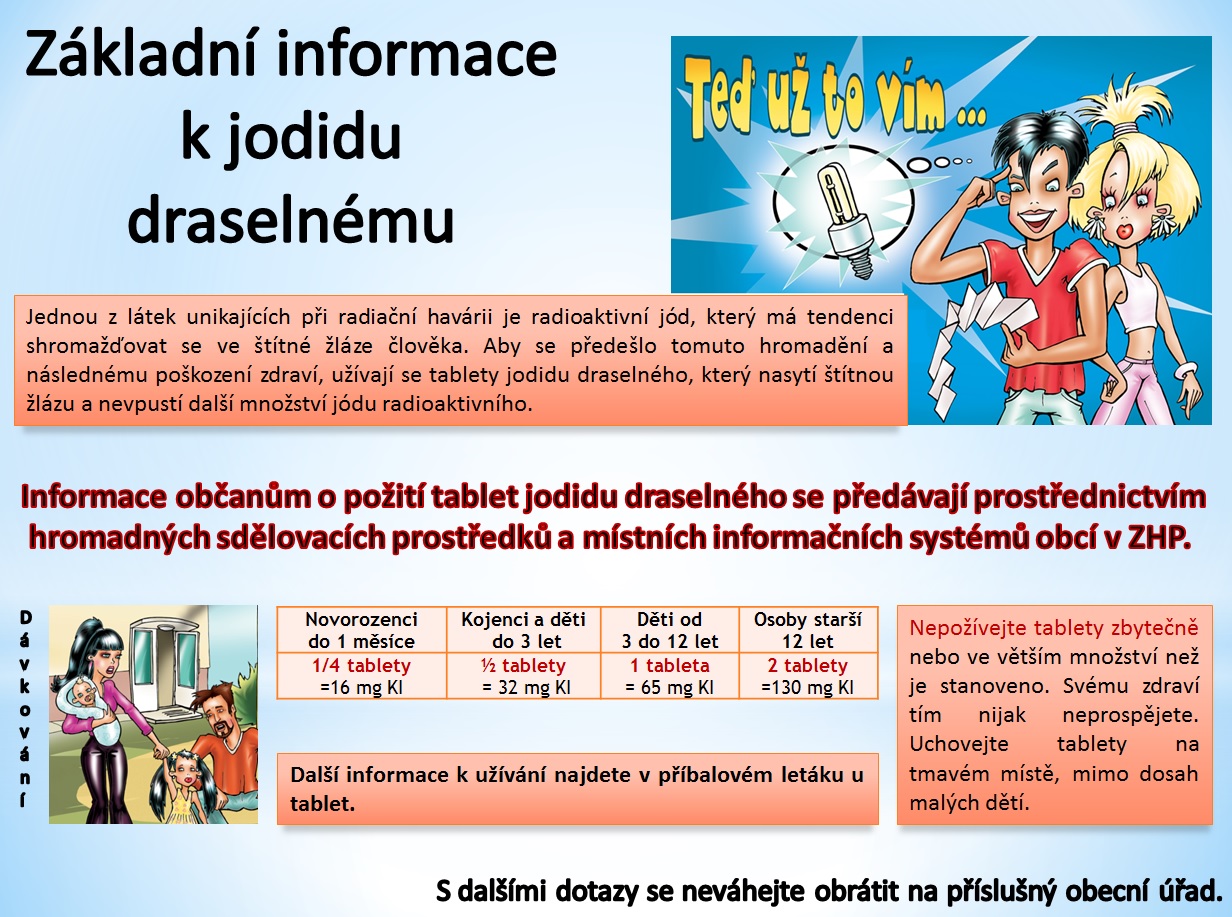 Přijďte si vyzvednout nové tablety jodidu draselného na obecní úřad a přineste sebou i ty exspirované (není podmínkou, nové tablety dostanete i v případě, že exspirované nepřinesete). 